9. fejezetA boszorkány palotájábanTartozik hozzá PPTMelléklet 1. 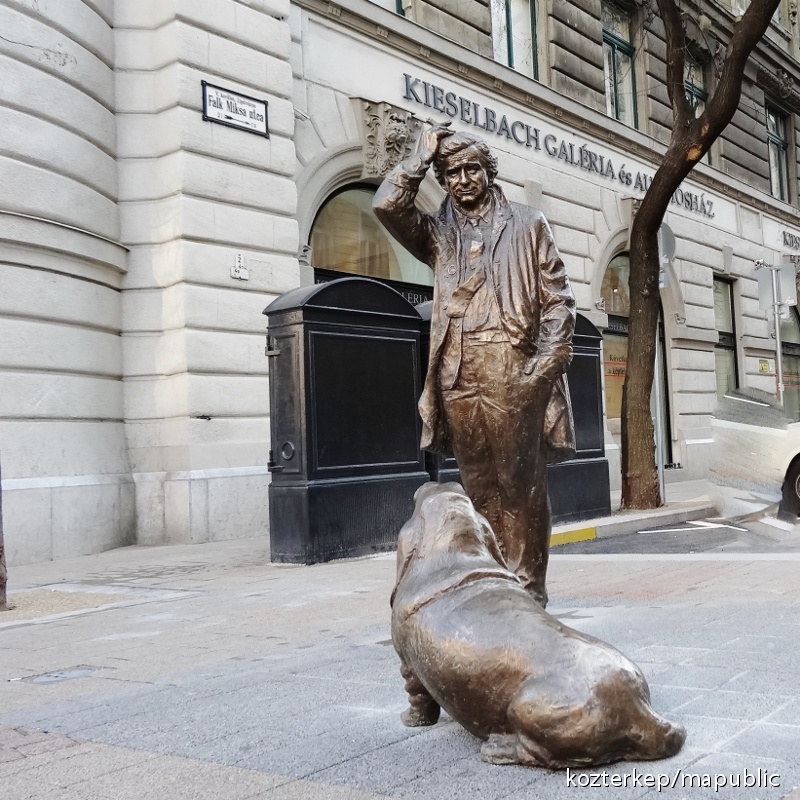 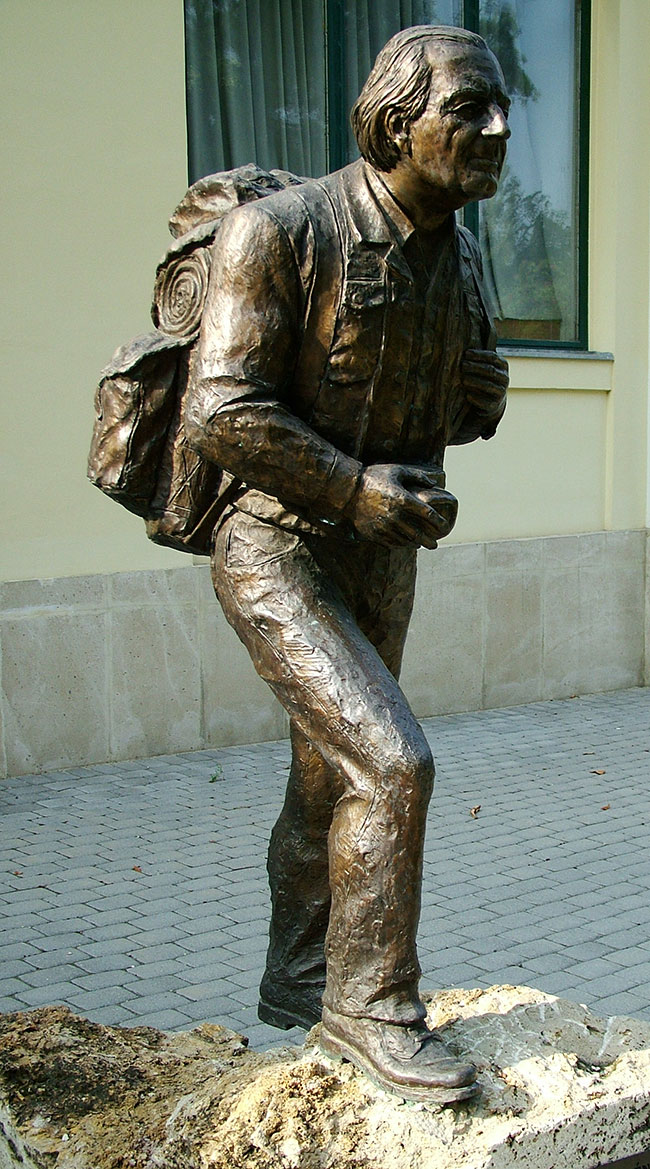 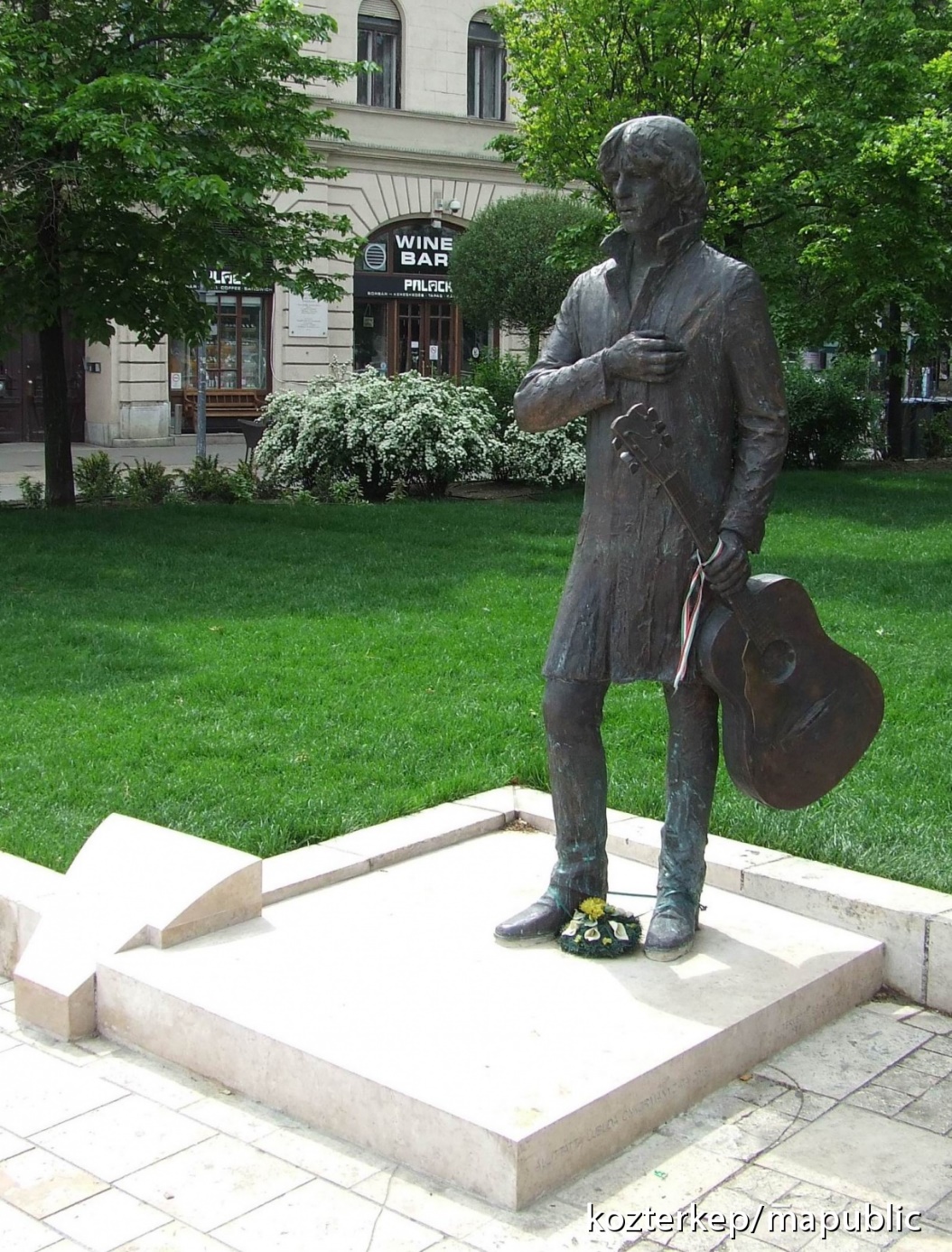 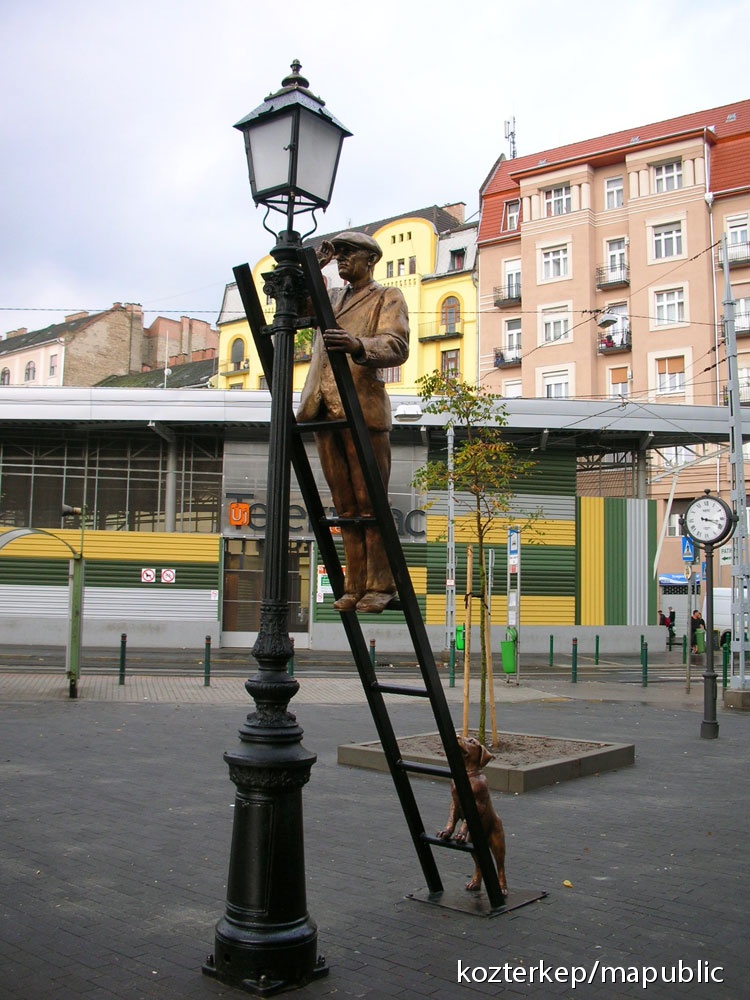 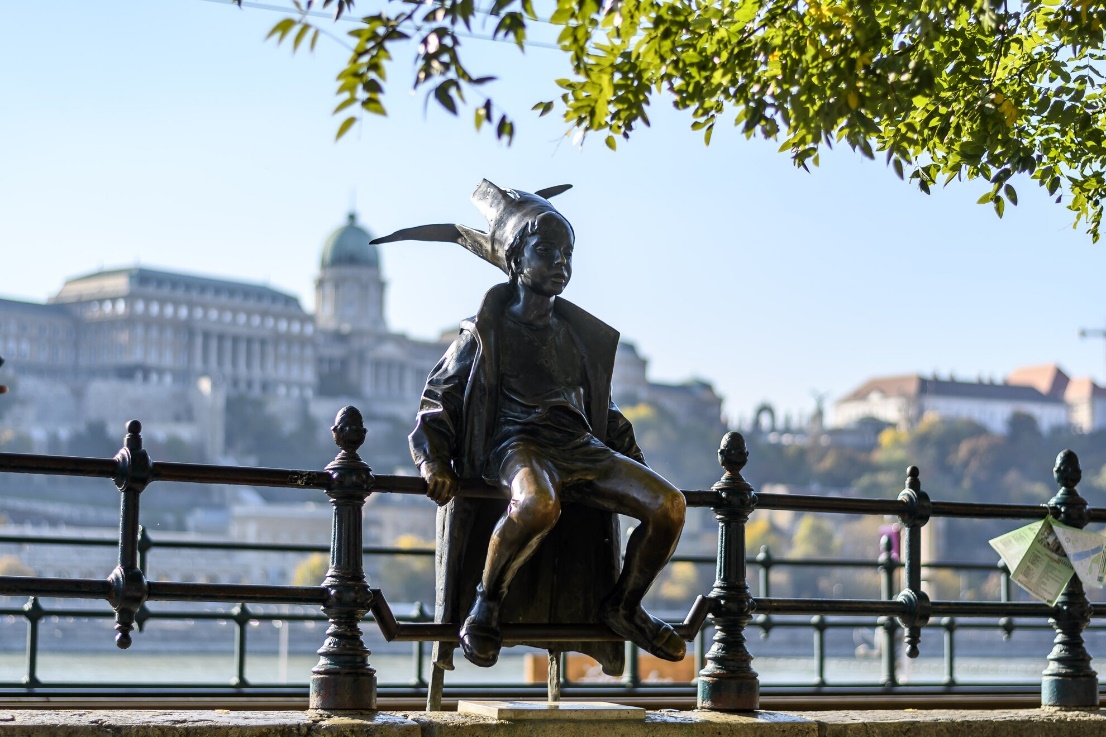 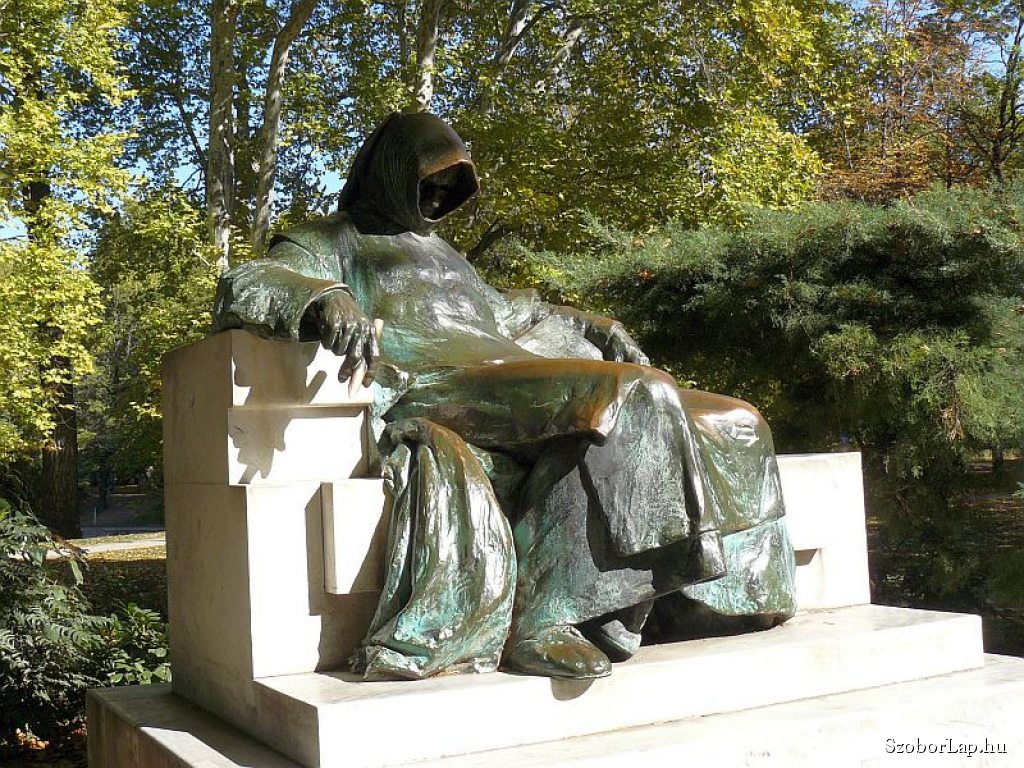 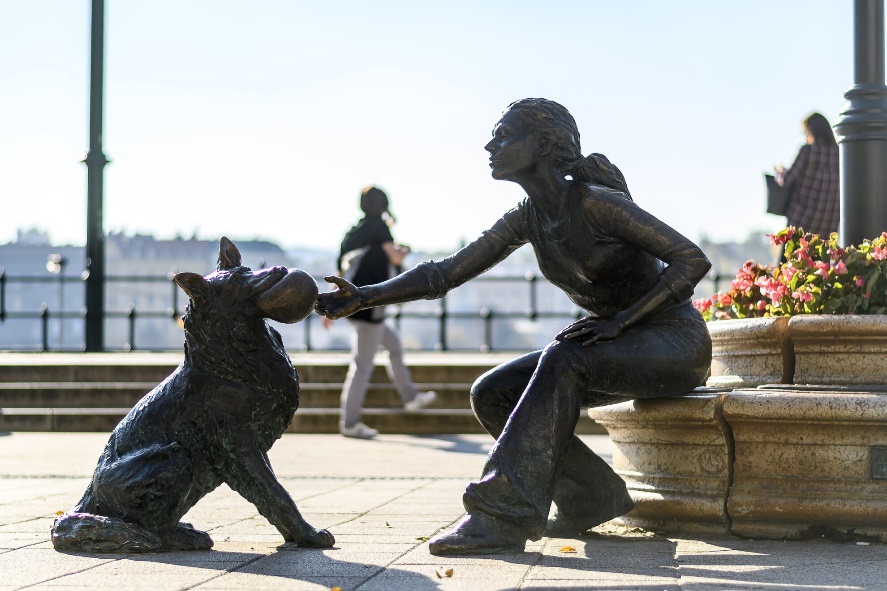 Feladatok összesítő táblázataFeladatok összesítő táblázataFeladatok összesítő táblázataFeladatok összesítő táblázataFeladatok összesítő táblázataKötelező feladatokKiegészítő feladatokKiegészítő feladatokHázi feladatHázi feladat1.a, 3.b, 5.c, 5.d, 5.e, 6.a, 
6.b, 6.c, 6.d, 7.a, 7.bEgyszerűbbNehezebbEgyszerűbbNehezebb1.a, 3.b, 5.c, 5.d, 5.e, 6.a, 
6.b, 6.c, 6.d, 7.a, 7.b3.a1.b, 4.a
vázlat kiegészítése
Olvasás: 10. fejezet2., 4.bJelmagyarázatJelmagyarázatérzelmi ráhangolódást segítő feladat/okrávezető feladat/oka feladat továbbgondolásaabban az esetben alkalmazzuk, ha egy feladat kapcsán többféle feladatot, tevékenységet is felajánlunk@azokat a feladatokat jelöli, melyek digitálisan is elérhetőekMit akarunk elérni?Feladatok, tevékenységek leírásaMunkaformákEszközökJegyzeteim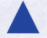 79./1.aA feladat remek lehetőséget nyújt a gyerekek egyéni „problémamegoldó technikájának” megosztására, valamint a felmerülő viselkedésminták erkölcsi szempontból történő elemzésére, az egyéni vélemények megfogalmazására, azok ütköztetésére, ezeken keresztül pedig a szociális kompetencia fejlesztésére. Kezdeményezzetek beszélgetéseket az alábbi témában:Hogyan próbálod meg helyrehozni, ha rádöbbensz, hogy rossz döntést hoztál, és ezzel – akaratodon kívül – megbántottál valakit?Hogyan viseled, milyen érzelmeket vált ki belőled, ha valaki szembesít a hibáiddal?Hogyan reagálsz egy számodra sértő, megalázó helyzetre?Kitől kérsz segítséget, ha egyedül nem tudod megoldani a problémát?Amennyiben túl általánosnak gondoljátok ezeket a kérdéseket, ágyazzátok be egy-egy kerettörténetbe, és a gyerekek játsszák el az egyes szituációkat!frontális munka80./2.„Ha én király volnék…!”Járjatok körbe egy papírkoronával a kezetekben a gyerekek között. Akinek a fejére teszitek a koronát, az Edmund, a jövendőbeli király bőrébe bújva válaszoljon az alábbi kérdésekre!Mit enne?Mit inna?Mivel játszana?Kinek segítene?Hol aludna?Kivel barátkozna?Kit ajándékozna meg? Miért? Mivel?Kik lennének körülötte?frontális munkapapírkorona 80./2.Amennyiben van rá időtök, továbbgondolhatjátok a feladatot, és más jellemzési módok gyakoroltatására is felhasználhatjátok.Ezek:más szereplők beszélnek Edmundról,Edmund egy-egy testvérével folytat párbeszédet (az író beszélteti a szereplőt).Szerepjáték keretében a testvérek beszélgetéséből derüljön fény a felsorolt tulajdonságokra.Edmund egy-egy testvérével folytatott párbeszédéből derüljön fény a felsorolt tulajdonságokra.frontális munka80./3.a@A 3.a feladat digitális változatban is elérhető: Itt!80./3.bTekintsétek a továbbgondolt feladatot – egy több lépcsőből álló – önismereti tréningnek!Első lépésként fordítsatok a feladat szövegezésén!A Fehér Boszorkány véleménye EdmundrólMajd játsszatok el a gondolattal, hogy vajon mi lehet a véleménye önmagáról a Fehér Boszorkánynak, Edmundnak!Hasonlítsátok össze az önmagukról alkotott képeket!Milyen hasonlóságokat fedeztetek fel? Mi lehet az oka?Milyen különbségeket fedeztetek fel? Mi lehet az oka?frontális munka80./3.bA gyerekek fogalmazzák meg néhány mondattal, hogy mit gondolnak önmagukról, milyennek látják önmagukat!Ezt követően alkossanak párokat, és páros munkában folytassák a feladat megoldását!Olvassák fel egymásnak írásaikat!Alkossanak véleményt az elhangzottak tükrében társuk önismeretéről! Támasszák alá érvekkel a meglátásaikat!egyéni munkapáros munkafogalmazás-füzet80./3.b@A 3.b feladat digitális változatban is elérhető: Itt!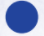 81./4.aA feladat kapcsán figyeltessétek meg, hogy hogyan teszi minél szemléletesebbé az író Edmund útjának nehézségeit!Leírja a természetben, az időjárásban bekövetkezett változásokat. Edmund mozgásán, mozdulatain keresztül érzékelteti az út viszontagságait.Edmund külsejének leírásával érzékelteti a nehézségeket.A gyerekek készítsenek leírást Edmund külsejéről, úgy, hogy kitérnek a fáradtságot, félelmet, fázást, esetleg fájdalmat kifejező metakommunikációs jelekre is (pl.: arca a jeges széltől kipirosodott, szája kékes színt öltött, szempillájára fagyott a vizes hó, fogai összekoccantak, minden ízében remegett)!A feladatmegoldás előkészítéseként ugorjatok előre a munkafüzet 84. oldalán lévő 7.a feladathoz! A feladat megoldása megkönnyíti a leírás elkészítését.A leírás elkészítését követően a gyerekek olvassák el ismét a szövegrészt, és jelöljék a szövegrészen belül piros csillaggal, hogy hová illesztenék be Edmund külsejének részletes leírását!Fontos, hogy szóban, néhány mondattal megindokolják döntésüket!Az érvek ütköztetése után a gyerekek közösen határozzák meg a leírás legoptimálisabb helyét a szövegrészen belül!egyéni munkafrontális munkaegyéni munkafrontális munkafogalmazás-füzet munkafüzetregény82./5.a–eA feladat célja a leírás lehetséges rendezési elveinek elmélyítése, alkalmazásuk a gyakorlatban.A sikeres feladatmegoldás előkészítéseként térjetek ki a határozószókra (Mf. 83.o.), és a jelzős szerkezetek használatára is!Ebben az esetben is érdemes odafigyelni a fokozatosság elvére.Először a gyerekek szóban, a közvetlen környezetüket (tanterem, saját szoba, helyszín leírása kép alapján) írják le a különböző rendezési elveknek megfelelően! Idővel fordítsatok a dolgon, a gyerekek írják le szóban pl.: a tantermet, a többieknek pedig a hallottak alapján ki kell találniuk, hogy társuk melyik rendezési elvet választotta a leírás során! egyéni munkafrontális munka82./5.eA feladat továbbgondolásával teremtsetek lehetőséget a képszerűség eszközeinek alkalmazására a gyakorlatban!A gyerekek olvassák el ismét a szövegrészt, és aláhúzással emeljék ki belőle a Fehér Boszorkány palotáját leíró mondatokat!Keressék ki a mondatokból, és jelöljék keretezéssel a jelzős szerkezeteket!Ezt követően a tanulók bővítsék ezeket a mondatokat minél több jelző, jelzős szerkezet betoldásával!Végül alkossanak minél több hasonlatot a kiemelt jelzős szerkezetek felhasználásával!Pl.: A tűhegyes tornyocskák olyanok voltak, mint megannyi süvegcukor.A tűhegyes tornyocskák olyanok voltak, mint megannyi égbe nyúló jéghegy.egyéni munkaregényfogalmazás-füzet82./6.a@A feladat célja, hogy előkészítse a 6.b feladat önálló megoldását. A gyerekek a 6.a, b feladatokon keresztül példát kapnak a távoliról közelire, közeliről távolira történő leírásra.egyéni munka82./6.a@A 6.a feladat digitális változatban is elérhető: Itt!84./6.dGyakoroltassátok a képek alapján történő leírást egy kicsit másképp, csoportmunkában!Gyönyörű képeket találhattok néhány kastélyról: Itt! Osszátok a gyerekeket négyfős csoportokba!Miden csoport húzzon egy-egy borítékot, amiben egy magyarországi kastély képe és egy rendezési elv található a leírás lehetséges rendezési elvei közül!A gyerekek válasszák ki a csoporton belül az írnokot, a csendfelelőst, az időfelelőst és a szószólót! 10 perc áll rendelkezésükre, hogy elvégezzék a feladatot úgy, hogy a csoporton belül kétszer egymás után körbeadják a papírlapot, és mindenki – akire éppen rákerült a sor –, kiegészíti a leírást egy-egy további mondattal a megjelölt rendezési elvnek megfelelően.Ezt követően minden csoport szószólója adja elő az osztálynak az elkészült leírásokat! Az osztálynak ki kell találnia, hogy milyen rendezési elv alapján készült a leírás.csoportmunkafrontális munkacsoporton-ként 1-1 boríték, képek, rendezési elvek megnevezése papírlap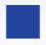 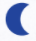 84./7.a, 7.bA feladatmegoldás előkészítéseként lapozzatok vissza a munkafüzet 81.oldalára és nézzétek át a 4. feladat megoldásait!a,A gyerekek – szerepjáték segítségével – jelenítsenek meg minél többet az összegyűjtött metakommunikációs jelek közül!b,A gyerekek alkossanak párokat, és a köztük zajló párbeszédből derüljön ki, hogy félnek valamitől, izgulnak valami miatt, fájdalmaik vannak!c,A párok beszélgetéséből derüljön ki, hogy egy harmadik személy, akiről beszélgetnek, fél, izgul, fájdalmai vannak!Egy-egy gyerek monológjából derüljön ki, hogy ő maga fél, izgul, fájdalmai vannak!frontális munkapáros munkaegyéni munkamunkafüzet84./7.b„Ha ez a szobor mesélni tudna...!”A játékos feladat célja a szóbeli szövegalkotás fejlesztése.Segítség: Melléklet 1.Vetítsétek ki a szobrokról készült képeket! A gyerekek válasszanak ki egy nekik tetsző szobrot, és találjanak ki egy-egy rövid történetet, amit a szobor szájába adnak! Egy-egy szoborról több történetet is meg lehet hallgatni.egyéni munkalaptop, projektor